HEALTH SCIENCE HONOR SOCIETY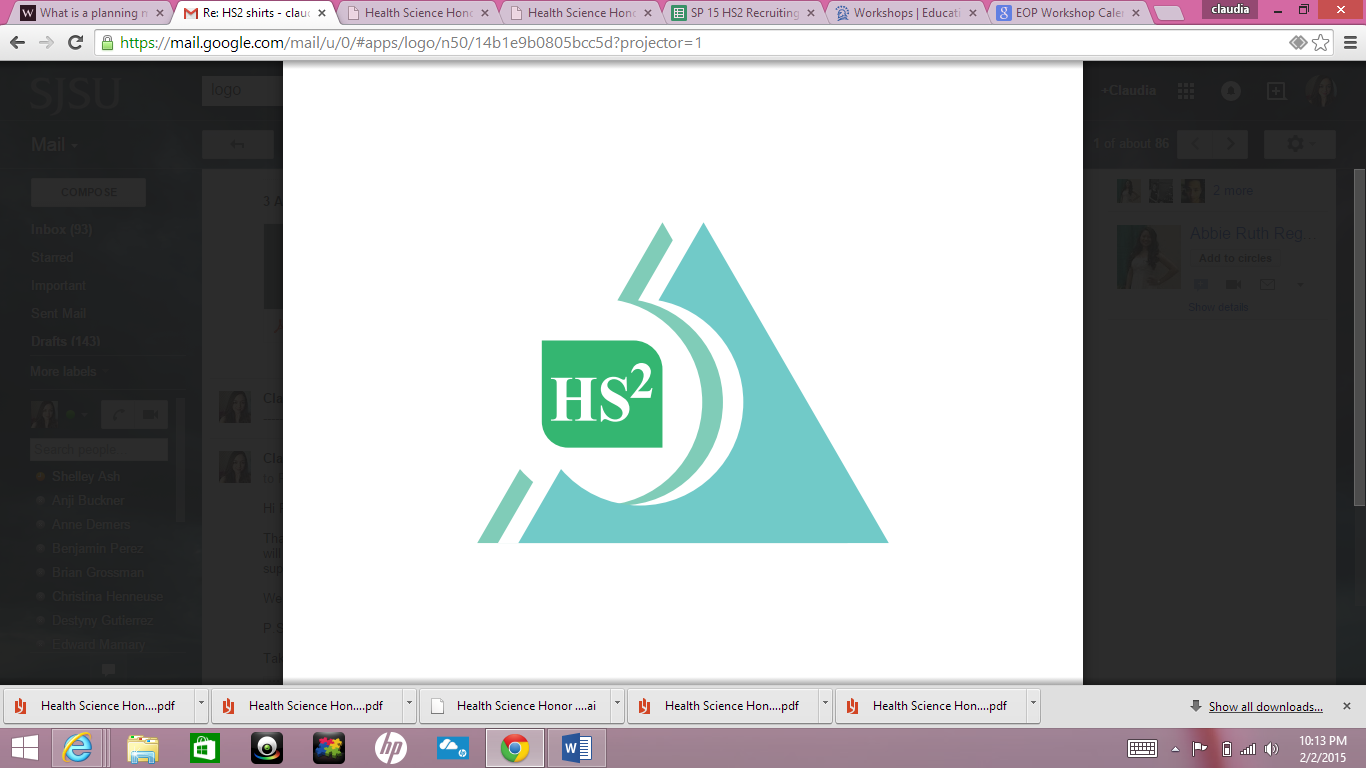 Prospective Member Form Spring 2017Please submit a typed application to the Health Science and Recreation Office (SPX 201) by March 1, 2017 at 5:00 PM and ask to place it in Emir’s mailbox. Please also include your unofficial transcript. You will receive an email to confirm your application status the following week.Name:Phone:Email Address:SJSU ID#:How many years in Health Science:Minor or Concentration:Are you currently active in other on-campus organization(s)? If yes, list them:Which areas in Public Health or Health in general is an interest to you?Do you plan on attending graduate school in the future?How did you hear about HS2?Expected Graduation (Semester, Year):SJSU CUM GPA:	(This is indicated on the second to last line of your unofficial transcript)Health Science Major GPA:(Use http://www.sjsu.edu/advising/gpa-calculator/)HS2 Member AgreementI have attached: Application on front pageSigned agreementPrint transcript through PDF (Hit Command A → Command P → Change Print destination to save as PDF)Minors - If you are a Health Science minor, please also attach a screenshot of your "My Academics" page from your MySJSU account to your application to show that you are a declared Health Science minor.I understand that if I am accepted into the Health Science Honor Society, I will:Coordinate with the Treasurer to pay the one-time membership fee of $80 by October 20, 2016 or in installments by the end of the semester.Complete the HS2 commitments of 20 community service hours and attend 2 events each semester to be considered an active member.Attend the monthly mandatory meetings. If I cannot attend, I will notify the board members ahead of time with my reason._________________________________________				__________________Signature									Date